                  282 King St, St. Stephen, NB, E3L 4X7  Email : donaldwalker@rogers.comJuly 31 – August 2, 2015 Schedule of Events	Friday, July 31	10:00 a.m.				SSHS Golf Tournament at the St. Stephen Golf Club.						Must register with Floyd Haley @466-1745 or 									flhaley@rogers.com	12:00 noon – 10:00 p.m.     Registration/ “Meet & Greet” at Garcelon Civic Center						Light snacks & music from 7:00 – 10:00	Saturday, August 1	10:00 a.m.				Tennis Social at the SSHS courts. Contact						 Herb Duplissea @ herblyn@nb.sympatico.ca	12:00 noon		          Registration at Garcelon Civic Center	6:00-7:00 p.m.			Social Hour at Garcelon Civic Center	7:00 p.m.				Buffet – Catering by LTC Catering @ GCC	8:30p.m. -12:30 a.m.		Dancing to The Diablos @ GCC						** Recognition Program & Photo Booth during the evening	Sunday, August 2	8:00 a.m. – 11:00 a.m.		Breakfast (details TBA) 	1:00 p.m.				Church Service (details TBA)	** Admission to all events will be by registration name tags only.	** Outstanding SSHS artifacts will be on display throughout the weekend at the GCC.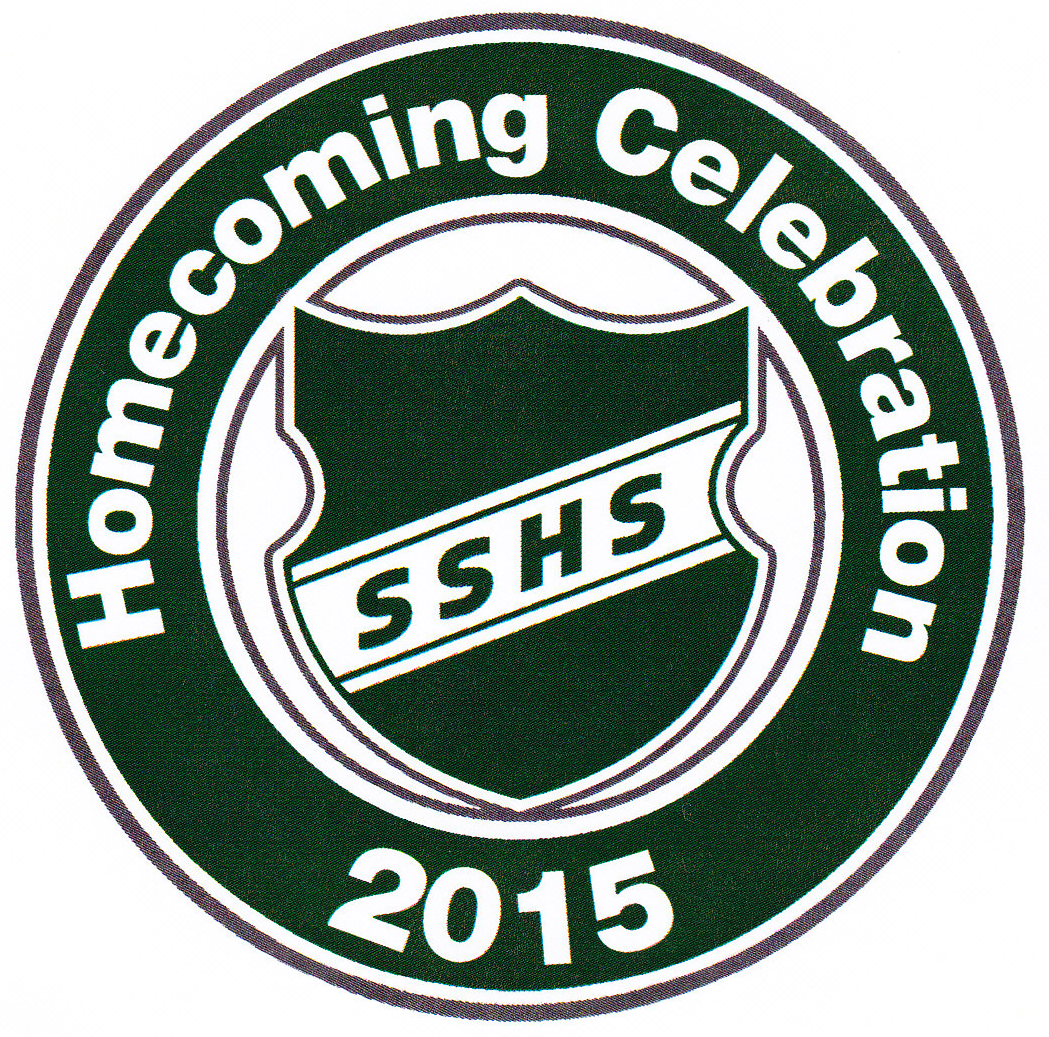 